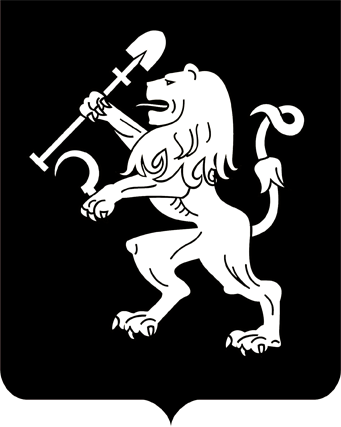 АДМИНИСТРАЦИЯ ГОРОДА КРАСНОЯРСКАРАСПОРЯЖЕНИЕО внесении изменений в распоряжение администрации городаот 21.02.2020 № 50-рРуководствуясь статьями 41, 58, 59 Устава города Красноярска:1. Внести в распоряжение администрации города от 21.02.2020 № 50-р «О создании рабочей группы по развитию энергетической инфраструктуры города Красноярска и вопросам оптимизации расходов бюджетных учреждений на оплату электрической энергии» следующие изменения:1) в абзаце третьем пункта 3 слова «не позднее 01.08.2020» заменить словами «не позднее 01.11.2020»;2) приложение к распоряжению изложить в редакции согласно приложению к настоящему распоряжению.2. Настоящее распоряжение опубликовать в газете «Городские  новости» и разместить на официальном сайте администрации города.Глава города                                                                                 С.В. ЕреминПриложениек распоряжениюадминистрации городаот ____________ № _________«Приложениек распоряжениюадминистрации городаот 21.02.2020 № 50-рСОСТАВрабочей группы по развитию энергетической инфраструктурыгорода Красноярска и вопросам оптимизации расходов бюджетных учреждений на оплату электрической энергии31.07.2020№ 259-рЛогинов Владислав Анатольевич–первый заместитель Главы города, руководитель рабочей группы;Фоминых Алексей Александрович–исполняющий обязанности заместителя Главы города – руководителя департамента городского хозяйства, заместитель руководителя рабочей группы;Харинская Наталья Михайловна–заместитель руководителя департамента экономической политики и инвестиционного развития администрации города – начальник отдела инвестиционного развития, секретарь рабочей группы;Аверин Алексей Юрьевич–представитель пользователей электромобилями города Красноярска (по согласованию);Быконя Максим Анатольевич–заместитель руководителя главного уп-равления образования администрации города;Василовская Татьяна Александровна–первый заместитель министра строительства Красноярского края (по согласованию);Ветров Николай Иванович–заместитель начальника мастерской инженерного обеспечения АО «Территориальный градостроительный институт «Красноярскгражданпроект» (по согласованию);Волков Максим Валентинович–руководитель управления архитектуры администрации города;Герасимова Антонина Николаевна –заместитель руководителя департамента социального развития администрации города;Годованюк Александр Игнатьевич–заместитель Главы города – руководитель департамента транспорта;Голубь Галина Васильевна–заместитель руководителя департамен-             та градостроительства администрации  города;Животов Олег Николаевич–заместитель Главы города;Иванов Игорь Степанович–руководитель МКП города Красноярска «Управление по строительству Красноярского метрополитена»;Кистенев Вячеслав Константинович–доцент кафедры электротехнических комплексов и систем Политехнического института СФУ (по согласованию);Коцан Максим Юрьевич–директор ООО «Электрикус» (по согласованию);Объедков Владимир Владимирович–начальник отдела развития муниципальной экономики и тарифной политики           департамента экономической политики              и инвестиционного развития администрации города;Первухин Михаил Викторович–директор Политехнического института СФУ (по согласованию);Роот Светлана Владимировна– начальник департамента взаимодействия           с клиентами филиала ПАО «МРСК Сибири» – «Красноярскэнерго» (по согласованию);Филатов Алексей Николаевич–доцент кафедры электротехнических комплексов и систем Политехнического института СФУ (по согласованию);Харлашина Нани Раиндиевна–заместитель руководителя департамента муниципального имущества и земельных отношений администрации города;Шумаков Максим Геннадьевич–заместитель директора по реализации и развитию услуг филиала ПАО «МРСК Сибири» – «Красноярскэнерго» (по согласованию);Южанников Александр Юрьевич–член совета Общественной палаты                     города Красноярска, президент КРОО «Ассоциация выпускников Красноярского государственного технического универ-ситета (политехнического института)»  (по согласованию).».